Erasmus +   Smart schools for smart age Lesson 9   Christian holidays - St. Todor's Day


Class 8

Topic: Тhe Christian holiday St. Todor's Day.

Objectives:
- Introduction to the Christian holiday St. Todor's Day
- Show St. Todor's Day customs
- Presenting how St. Todor's Day is celebrated in every home
Resources:- computer with internet access- multimedia projectorLesson source:https://1drv.ms/p/s!AmNGsB6QOHfRgTxEStj2lAX-a7S8?e=NrHXrU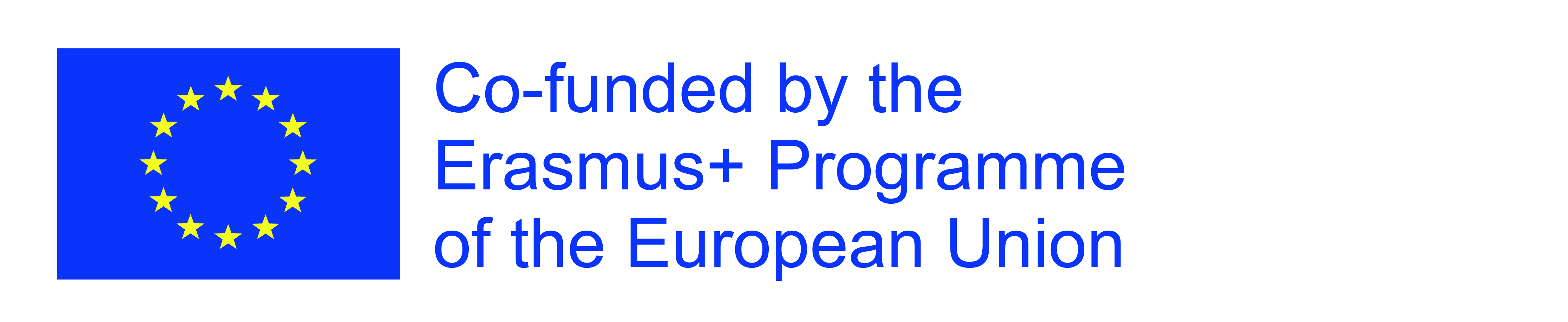 Sports school G. S. RakovskiDobrich, Bulgaria Lesson 9: Religion  - St. Todor's Day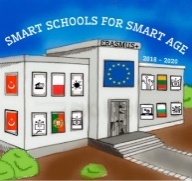 